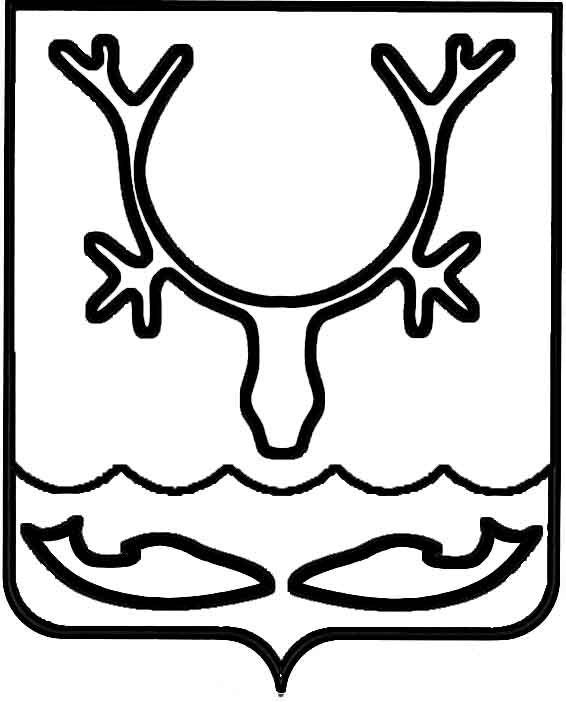 Администрация МО "Городской округ "Город Нарьян-Мар"ПОСТАНОВЛЕНИЕот “____” __________________ № ____________		г. Нарьян-МарВ соответствии со статьей 100 Лесного кодекса Российской Федерации, Федеральным законом от 06.10.2003 № 131-ФЗ "Об общих принципах организации местного самоуправления в Российской Федерации", Федеральным законом                         от 10.01.2002 № 7-ФЗ "Об охране окружающей среды", постановлением Правительства Российской Федерации от 08.05.2007 № 273 "Об исчислении размера вреда, причиненного лесам вследствие нарушения лесного законодательства", Приказом Рослесхоза от 15.06.1993 № 155 "Об утверждении Наставления по отводу              и таксации лесосек в лесах Российской Федерации", Уставом муниципального образования "Городской округ "Город Нарьян-Мар", решением Совета городского округа "Город Нарьян-Мар" от 01.06.2015 № 109-р "Об утверждении Правил и норм по благоустройству территории и содержанию объектов, расположенных                           на территории МО "Городской округ "Город Нарьян-Мар", решением Совета городского округа "Город Нарьян-Мар" от 23.06.2017 № 410-р "Об утверждении Правил сноса (вырубки), формовки, пересадки зеленых насаждений, расположенных на территории муниципального образования "Городской округ "Город Нарьян-Мар" Администрация МО "Городской округ "Город Нарьян-Мар"П О С Т А Н О В Л Я Е Т:Утвердить Методику расчета восстановительной стоимости зеленых насаждений, расположенных на территории муниципального образования "Городской округ "Город Нарьян-Мар" (Приложение).Настоящее постановление вступает в силу со дня его принятия и подлежит официальному опубликованию.Приложение к постановлению АдминистрацииМО "Городской округ "Город Нарьян-Мар"от 22.12.2017 № 1413МЕТОДИКАРАСЧЕТА ВОССТАНОВИТЕЛЬНОЙ СТОИМОСТИ ЗЕЛЕНЫХ НАСАЖДЕНИЙ, РАСПОЛОЖЕННЫХ НА ТЕРРИТОРИИ МУНИЦИПАЛЬНОГО ОБРАЗОВАНИЯ "ГОРОДСКОЙ ОКРУГ "ГОРОД НАРЬЯН-МАР"Общие положенияНастоящая методика расчета восстановительной стоимости зеленых насаждений, расположенных на территории муниципального образования "Городской округ" Город Нарьян-Мар" (далее – Методика), разработана в соответствии                         со статьей 100 Лесного кодекса Российской Федерации, Федеральным законом                    от 06.10.2003 № 131-ФЗ "Об общих принципах организации местного самоуправления в Российской Федерации", Федеральным законом от 10.01.2002                   № 7-ФЗ "Об охране окружающей среды", постановлением Правительства Российской Федерации от 08.05.2007 № 273 "Об исчислении размера вреда, причиненного лесам вследствие нарушения лесного законодательства", Приказом Рослесхоза от 15.06.1993 № 155 "Об утверждении Наставления по отводу и таксации лесосек в лесах Российской Федерации", Уставом муниципального образования "Городской округ "Город Нарьян-Мар", решением Совета городского округа "Город Нарьян-Мар"                   от 01.06.2015 № 109-р "Об утверждении Правил и норм по благоустройству территории и содержанию объектов, расположенных на территории МО "Городской округ "Город Нарьян-Мар", решением Совета городского округа "Город Нарьян-Мар" от 23.06.2017 № 410-р "Об утверждении Правил сноса (вырубки), формовки, пересадки зеленых насаждений, расположенных на территории муниципального образования "Городской округ "Город Нарьян-Мар".Методика устанавливает порядок расчета восстановительной стоимости                      в случае выдачи разрешения на снос (вырубку), формовку, пересадку зеленых насаждений, в случае незаконного сноса (вырубки), формовки, пересадки зеленых насаждений и методику таксации зеленых насаждений территории муниципального образования "Городской округ "Город Нарьян-Мар".Методика применяется в целях обеспечения условий для строительства, реконструкции, ремонта объектов, расположенных на предоставленных                                     в установленном законом порядке земельных участках, при проведении земляных работ для предупреждения последствий, вызванных падением аварийных деревьев,                    в целях обеспечения расположения объектов, на которые не требуется разрешение                на строительство, в случае произрастания растений с нарушением установленных строительных норм и правил, санитарных правил, при реконструкции зеленых насаждений (комплексе работ, предусматривающих полную или частичную замену компонентов зеленых насаждений без изменения их правового статуса).Методика не применяется к отношениям по вопросам распоряжения лесными насаждениями на земельных участках лесного фонда.Методика не применяется к отношениям по вопросам вырубки зеленых насаждений в части содержания охранных зон магистральных газопроводов, магистральных водопроводов, теплотрасс, нефтяных трубопроводов, объектов электросетевого хозяйства, водных объектов, а также в части содержания санитарно-защитных зон предприятий.Расчёт восстановительной стоимости в случае выдачи разрешенияна снос (вырубку), формовку, пересадку зеленых насаждений, расположенных на территории муниципального образования"Городской округ "Город Нарьян-Мар"Расчет восстановительной стоимости зеленых насаждений проводят, основываясь на действительных затратах на их создание и содержание. Расчет восстановительной стоимости зеленых насаждений производится по элементам озеленения отдельно для деревьев и кустарников. Восстановительная стоимость зеленых насаждений рассматривается как сумма нормативных затрат на создание                   и содержание объекта озеленения до момента оценки и зависит от породы деревьев                 и групп кустарников, состояния растений, типа посадки, затрат на выращивание                       и осуществляемый уход.Таксы стоимости деревьев и кустарников определяются в соответствии                     с постановлением Администрации Ненецкого автономного округа от 30.12.2015                   № 473-п "О территориальных сметных нормативах Ненецкого автономного округа"               и в соответствии с Приказом Министерства строительства и жилищно-коммунального хозяйства Российской Федерации от 12.11.2014 № 703/пр "О внесении сметных нормативов в федеральный реестр сметных нормативов, подлежащих применению при определении сметной стоимости объектов капитального строительства, строительство которых финансируется с привлечением средств федерального бюджета".Восстановительная стоимость деревьев рассчитывается по формуле:Едер = Етд 8 x N x Ксост, +…..+ Етд 44 x N x Ксост,где:-	Едер – восстановительная стоимость деревьев в городе (руб.);-	Етд 8…44 – таксовая стоимость деревьев определенного диаметра (руб.); -	N – количество вырубаемых деревьев определенного диаметра (шт.);-	Ксост – коэффициент состояния, т.е. коэффициент поправки на текущее состояние зеленых насаждений (приложение № 1 к Методике).Примечание: если дерево имеет несколько стволов, то в расчетах каждый ствол учитывается отдельно, при условии, что стволы на высоте 0,5 м разведены                                в пространстве.Восстановительная стоимость кустарников рассчитывается по формуле:Екуст = Етк 1 гр x N x Ксост +….+ Етк 3 гр x N x Ксостгде:-	Екуст – восстановительная стоимость кустарников в городе, руб.;-	Етк 1 гр…3 гр – таксовая стоимость кустарников, в зависимости от группы, руб. (приложение № 2 к Методике);-	N – количество сносимых кустарников (шт., погонный метр);-	Ксост – коэффициент состояния, т.е. коэффициент поправки на текущее состояние зеленых насаждений (приложение № 3 к Методике).Расчёт восстановительной стоимости в случае незаконного сноса (вырубки), формовки, пересадки зеленых насаждений, расположенных на территории муниципального образования"Городской округ "Город Нарьян-Мар"Расчет размера ущерба, нанесенного повреждением и (или) уничтожением деревьев и кустарников, осуществляется в соответствии с таксами для исчисления размера ущерба, причиненного не отнесенным к лесным насаждениям деревьям, кустарникам и лианам, предусмотренными разделом II приложения № 1                                 к постановлению Правительства Российской Федерации от 08.05.2007 № 273                      "Об исчислении размера вреда, причиненного лесам вследствие нарушения лесного законодательства" и рассчитывается по формуле:Удер., куст. = Едер., куст. x 5,где:-	Удер., куст. – ущерб, причиненный окружающей среде повреждением и (или) уничтожением основных видов деревьев и кустарников на территории города, руб.;-	Едер., куст. – восстановительная стоимость деревьев и кустарников.Пересчет диаметров стволов деревьев по сохранившимся пням приведен                           в приложении № 4 к Методике.Метод таксации зеленых насажденийДля подсчета зеленых насаждений, подлежащих (сносу) вырубке, формовке, пересадке, поврежденных или уничтоженных зеленых насаждений применяются методы таксации, изложенные в приложении № 5 к Методике.Приложение № 1 к Методике.Приложение № 2 к МетодикеПриложение № 3 к Методике. Приложение № 4 к Методике
Примечание: пересчет диаметров стволов основных видов деревьев,                                       не перечисленных в таблице, приравнивается к соответствующей группе деревьев                  по схожим признакам.Приложение № 5 к Методике2212.20171413Об утверждении Методики расчета восстановительной стоимости зеленых насаждений, расположенных на территории муниципального образования "Городской округ" Город Нарьян-Мар"Глава МО "Городской округ "Город Нарьян-Мар" О.О.БелакХарактеристика состоянияКатегория состоянияКсостДерево здоровое с правильной, хорошо развитой кроной, облиствение или охвоение густое, равномерное, листья или хвоя нормальных размеров и окраски; признаков болезней и вредителей нет;   без существенных повреждений: ран, повреждений ствола и скелетных ветвей, а также дупел нетХорошее1Дерево здоровое, но с замедленным ростом, имеющее отдельные усыхающие ветви,                                 с неправильно или неравномерно развитой кроной, недостаточно облиственное, с не угрожающими его жизни ранениями, с дупламиУдовлетворительное0,75Дерево сильно ослабленное, имеет сильно искривленный ствол; крона неправильно и слабо развита; имеются в наличии усыхающие или усохшие ветки; прирост однолетних побегов незначительный; суховершинное; механическое повреждение ствола значительное, имеются дупла                 и значительные ранения, заражение болезнями                  или вредителями, угрожающими его жизниНеудовлетворительное0,5Дерево, погибшее полностью, сухостойное,                         с наклоном более 20 градусов, сильно поврежденное вредителями или болезнямиКрайне неудовлетворительное 0№ п.п.Группа кустарников1Кустарники свободно растущие, шт.2Живая изгородь однорядная, погонный метр3.Живая изгородь двурядная, погонный метрХарактеристика состоянияКатегория состоянияКсостКустарники хорошо развитые, здоровые, густо облиственные по всей высоте, сухих и отмирающих стеблей нет. Механических повреждений и поражений болезнями нет. Окраска и величина листьев нормальныеХорошее1Кустарники здоровые, с признаками замедленного роста, недостаточно облиственные, с наличием усыхающих побегов, кроны односторонние, сплюснутые, стебли частично снизу оголены; имеются незначительные механические повреждения и повреждения вредителями; неухоженные, с наличием порослей других видов, имеющие сухие веткиУдовлетворительное0,5Кустарники ослабленные, переросшие, потерявшие декоративность, сильно оголенные снизу, листва мелкая, имеются усохшие ветки, поросли других видов и отмерших частей, слабо облиственные, с сильными механическими повреждениями, пораженные болезнямиНеудовлетворительное0Диаметр пня, смДиаметр на высоте 1,3 м, смДиаметр на высоте 1,3 м, смДиаметр на высоте 1,3 м, смДиаметр на высоте 1,3 м, смДиаметр на высоте 1,3 м, смДиаметр на высоте 1,3 м, смДиаметр на высоте 1,3 м, смДиаметр пня, смСоснаЕльПихтаЛиственницаКедрБерезаОсина85,76,66,77,26,34,947,1107,48,18,487,96,68,81299,71089,58,2610,51410,711,211,610,311,19,912,21612,412,813,211,912,811,613,81814,114,414,813,614,413,215,52015,815,916,415,21614,917,22217,417,51816,817,416,618,92419,11919,618,519,418,220,62620,820,621,22021,119,922,22822,522,222,721,522,821,523,93024,223,724,323,124,423,225,63225,825,325,924,82624,927,33427,526,827,526,327,326,528,93629,228,42927,929,528,230,63830,929,930,629,531,229,832,74032,631,532,23132,831,5344234,233,133,732,534,533,235,74435,934,635,334,136,134,837,4Метод таксации зеленых насажденийПлощадь делянки (земельного участка)Условия примененияСплошной перечетДо 3 гаНа площадях зеленых насаждений всех групп, независимо от характеристики насажденияКруговые реласкопические площадки3 га и болееНа площадях зеленых насаждений при возможности использования полнометровЛенточный перечет, круговые площадки постоянного радиуса3 га и болееНа площадях зеленых насаждений с наличием густого подроста и подлеска, низкоопущенных крон деревьев и других условий, не позволяющих использование полнотомеров